Приложение 2Буклет «Мир музыкального театра»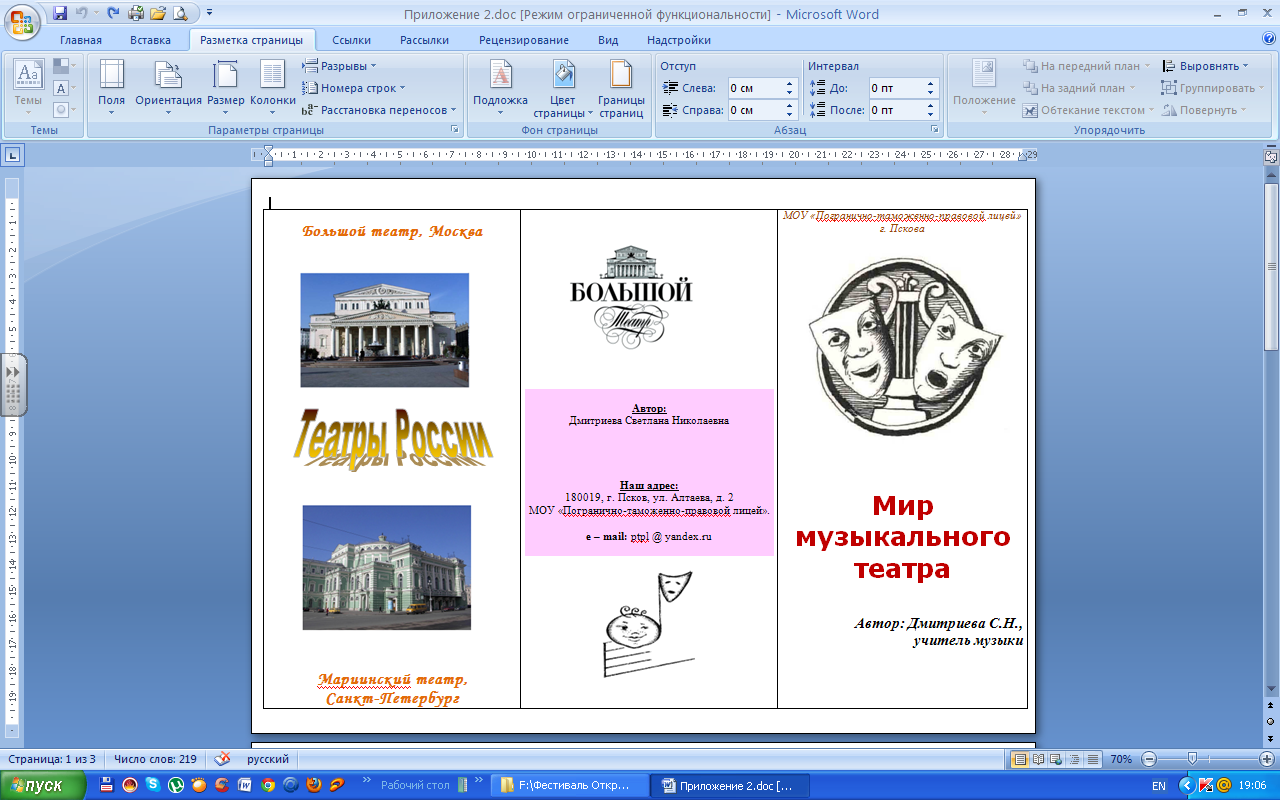 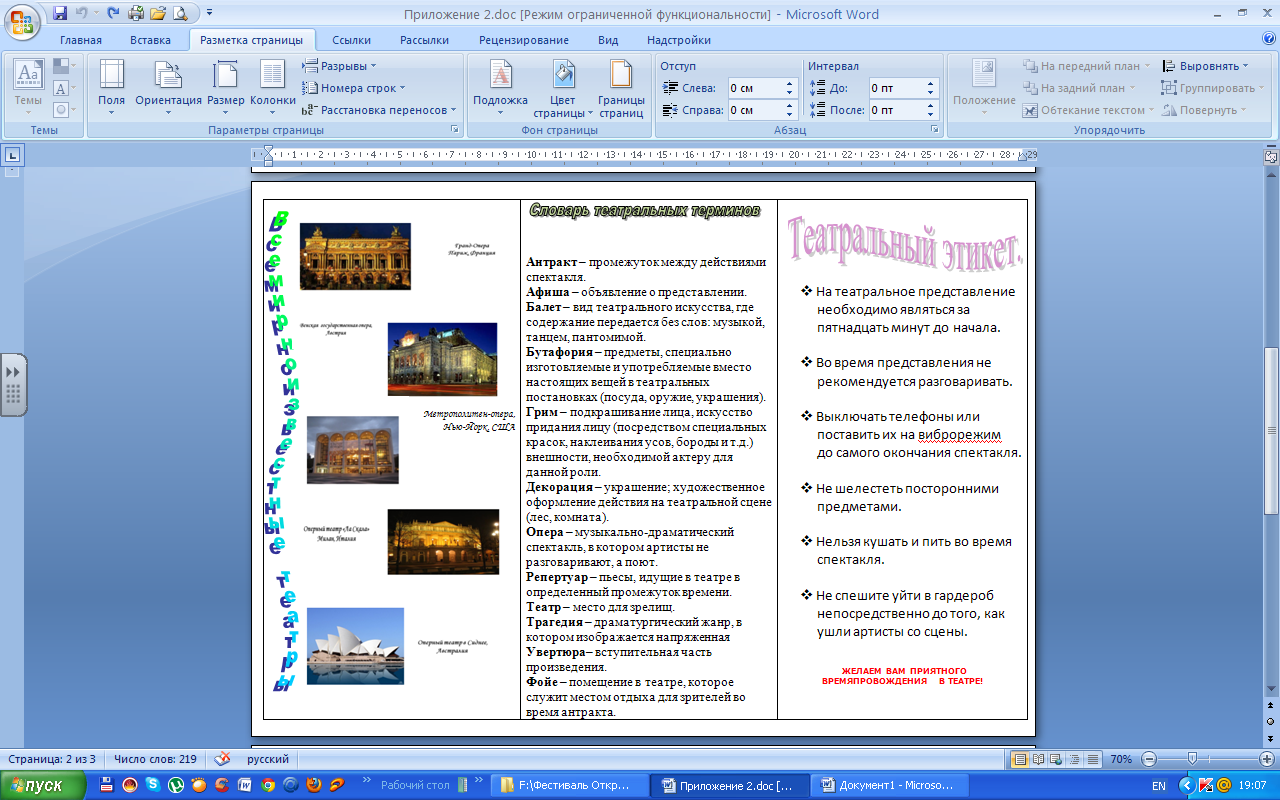 